Уважаемые родители!Предлагаем вам мастер – класс по рисованию весеннего пейзажа для детей 5-6 лет  «Весенний закат».Приготовьте материал: бумага акварельная (альбом), кисти, краски гуашь или акварель, вода, салфетки. Приступаем к работе!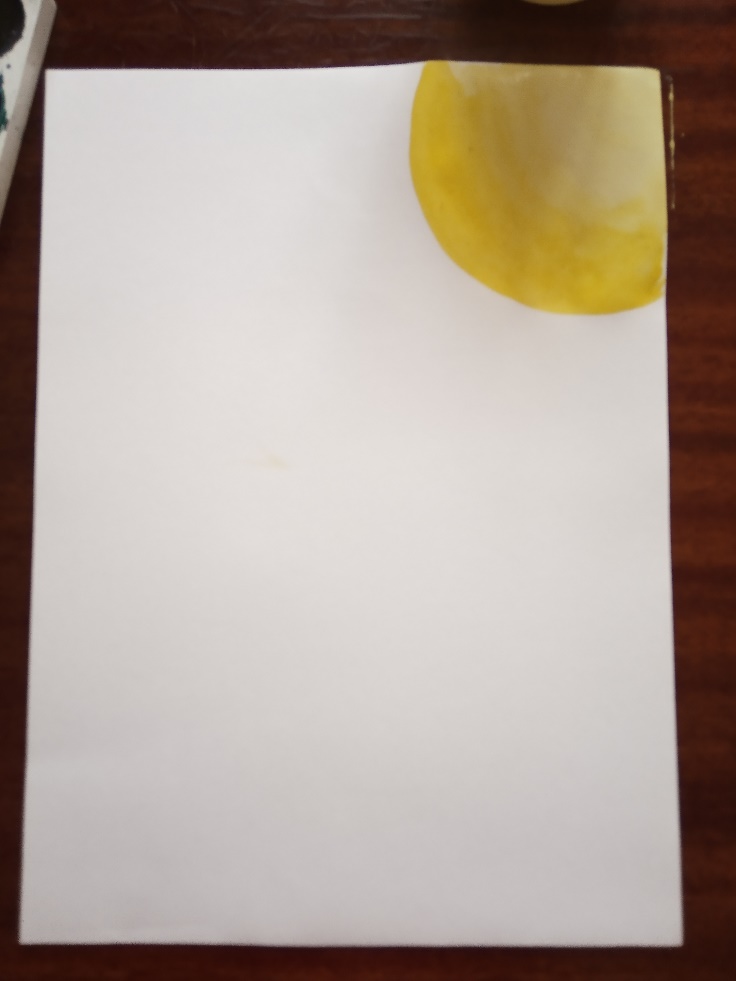 1.Смачиваем половину листа бумаги водой, чтобы быстро не высыхала. В правом верхнем углу закрашиваем маленькую четверть круга белой краской. Это будет диск солнца. Продолжаем рисовать дугу жёлтой краской, делая плавный переход между белой и желтой линией, размывая водой и белой краской.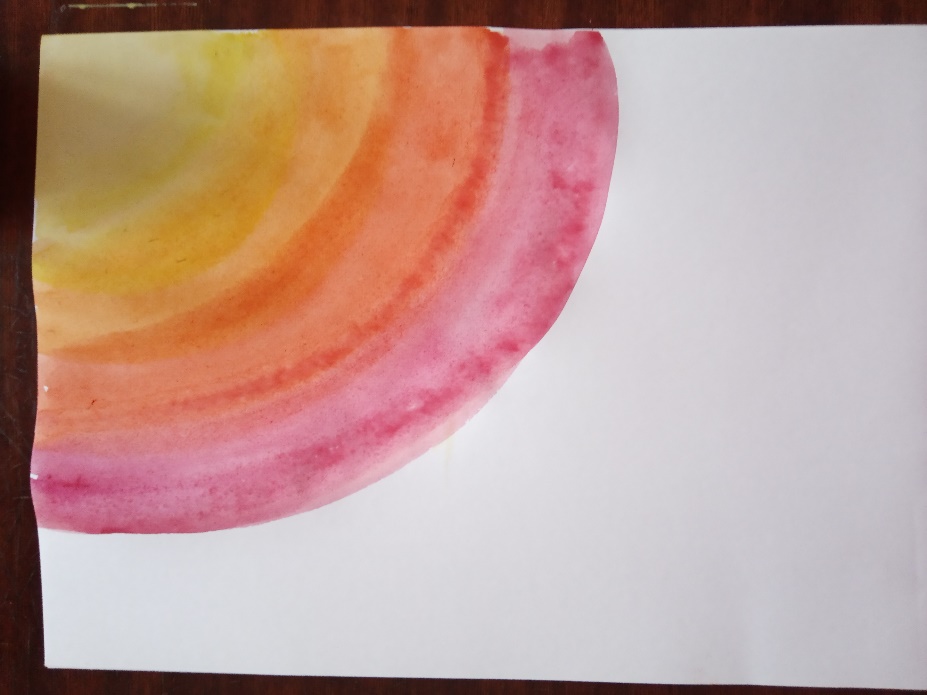 2. Добавляем линии оранжевой и красной краски, немного размывая водой. Следующая четверть круга – малиновая краска. На край малиновой краски вливаем немного сиреневой или фиолетовой краски. Заканчиваем рисовать диск солнца.3. Смачиваем вторую половину листа водой. Далее рисуем фон неба синей, тёмно-синей и фиолетовой краской. Точно также, плавно закругляя линии, рисуем дуги под солнцем. Делаем плавные переходы краски, размывая водой.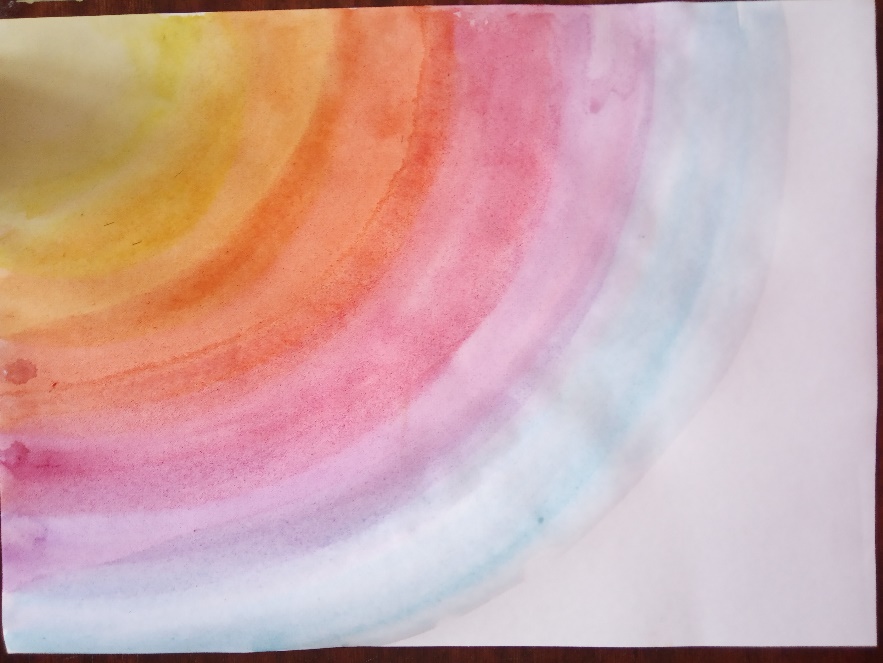 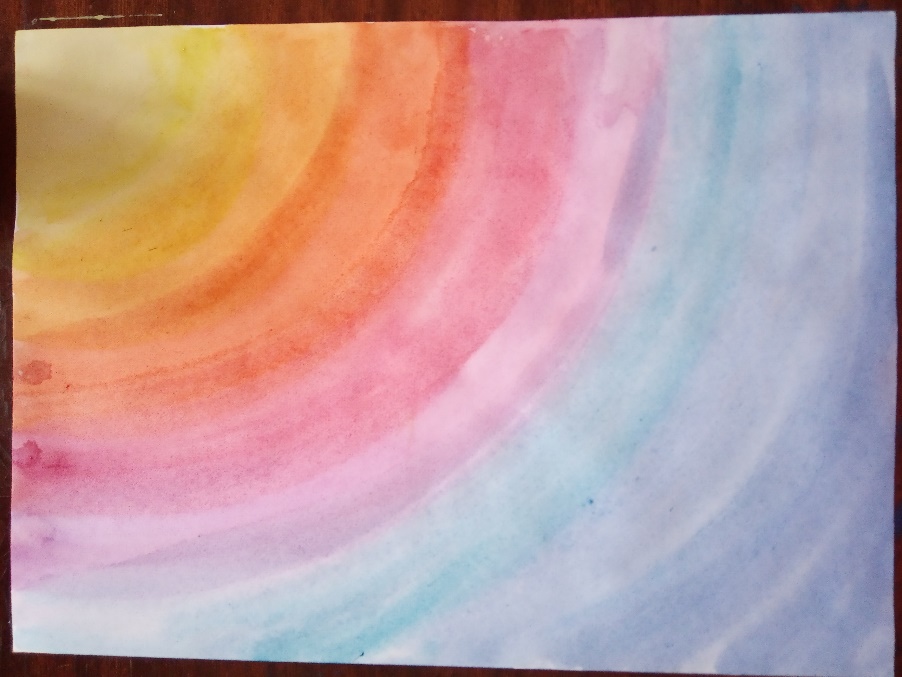 4. Рисуем кустарник чёрной акварелью, немного мешая её с тёмно- синей краской. На кустарнике рисуем набухшие почки.5. На ветке, направленной в середину солнца, рисуем птицу. Также смешивая чёрную и синею акварель. На боковой нижней ветке рисуем вторую птицу. Дорисовываем почки на ветках кустарника.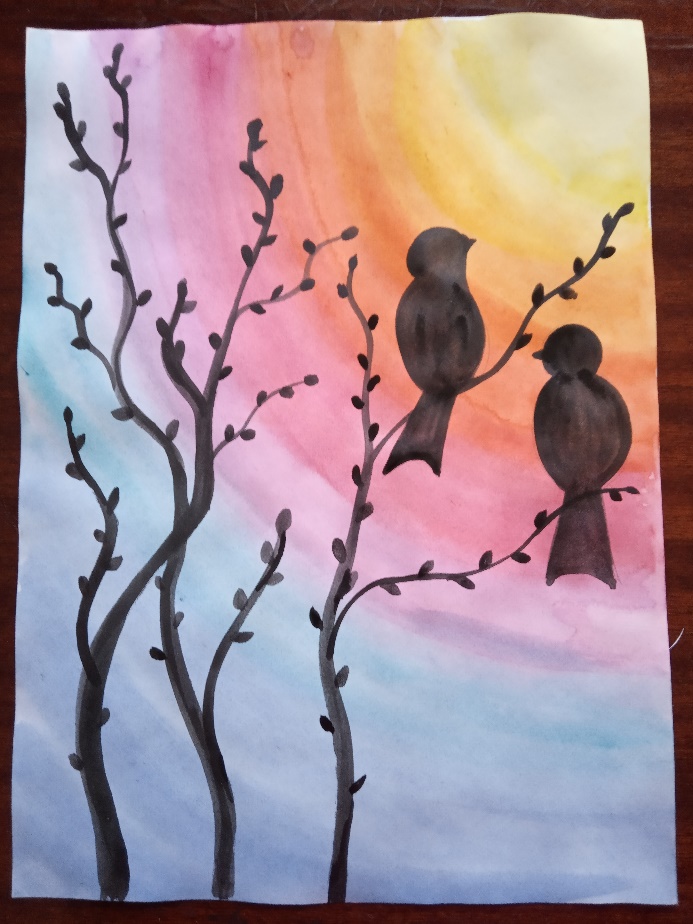 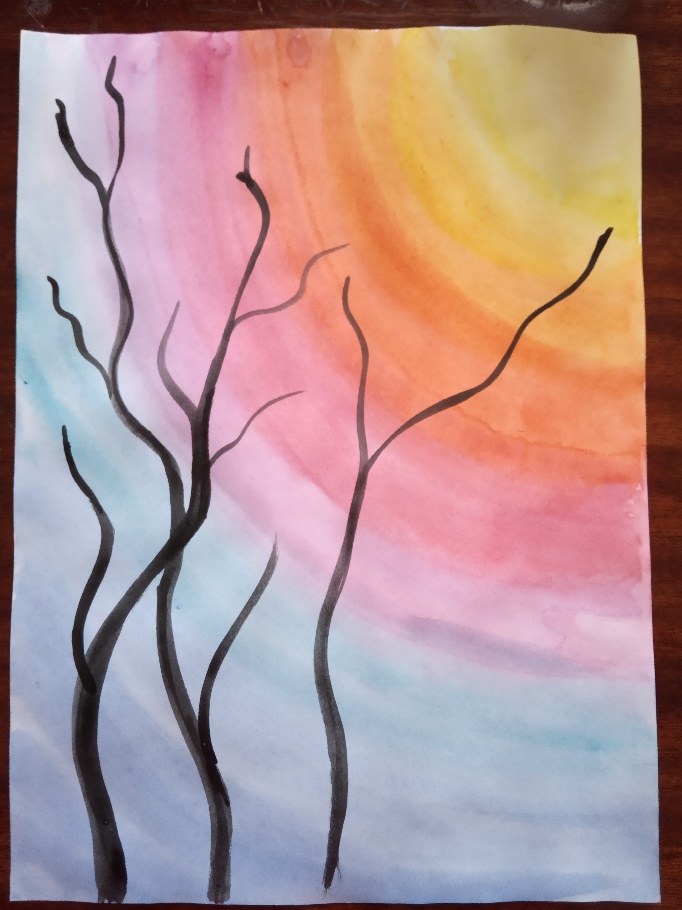 Наш весенний пейзаж готов!                   А теперь предлагаю поиграть в игру «Веснянка»:Солнышко, солнышкоЗолотое донышко, (по кругу).Гори, гори ясно,Чтобы не погасло!Побежал в саду ручей (бегут).Прилетело сто грачей (машут, стоя на месте).А сугробы, тают, тают (приседают на месте),А цветочки подрастают (дети медленно встают). 